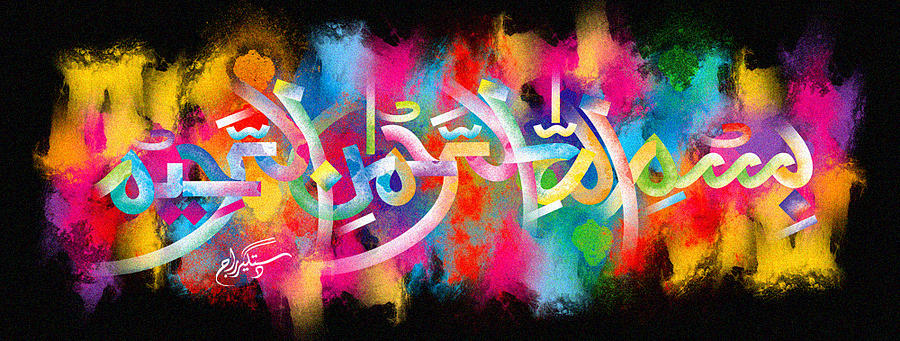 The Name of Allah  in a Cox Pippin Apple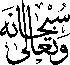 The Exclusive Islamic Miracle Photographs of Dr Umar Elahi AzamMonday 26thOctober 2015Manchester, UKIntroductionThis Cox Pippin apple formed an impression of The Name of Allah  at the core [in the centre].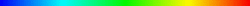 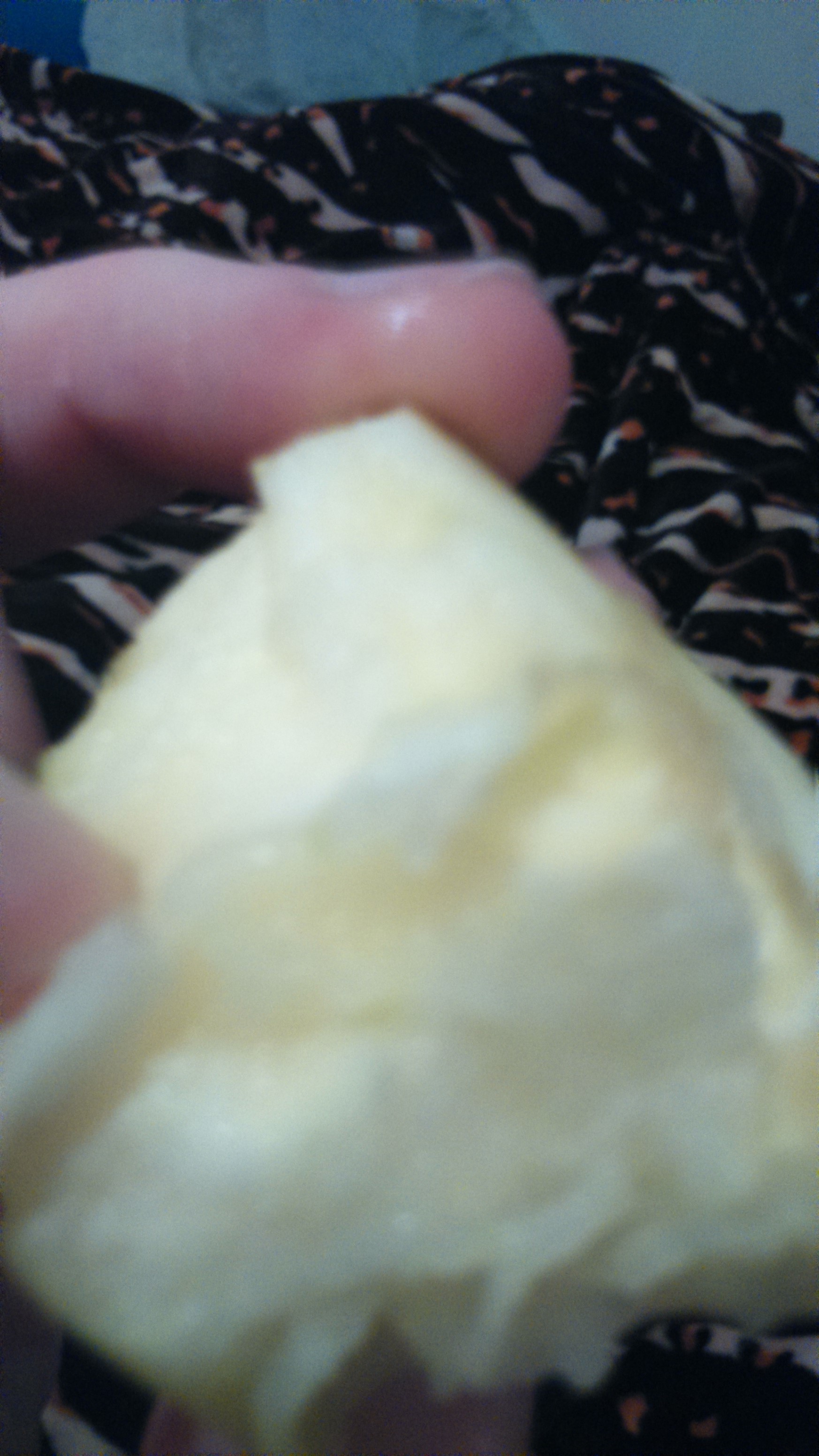 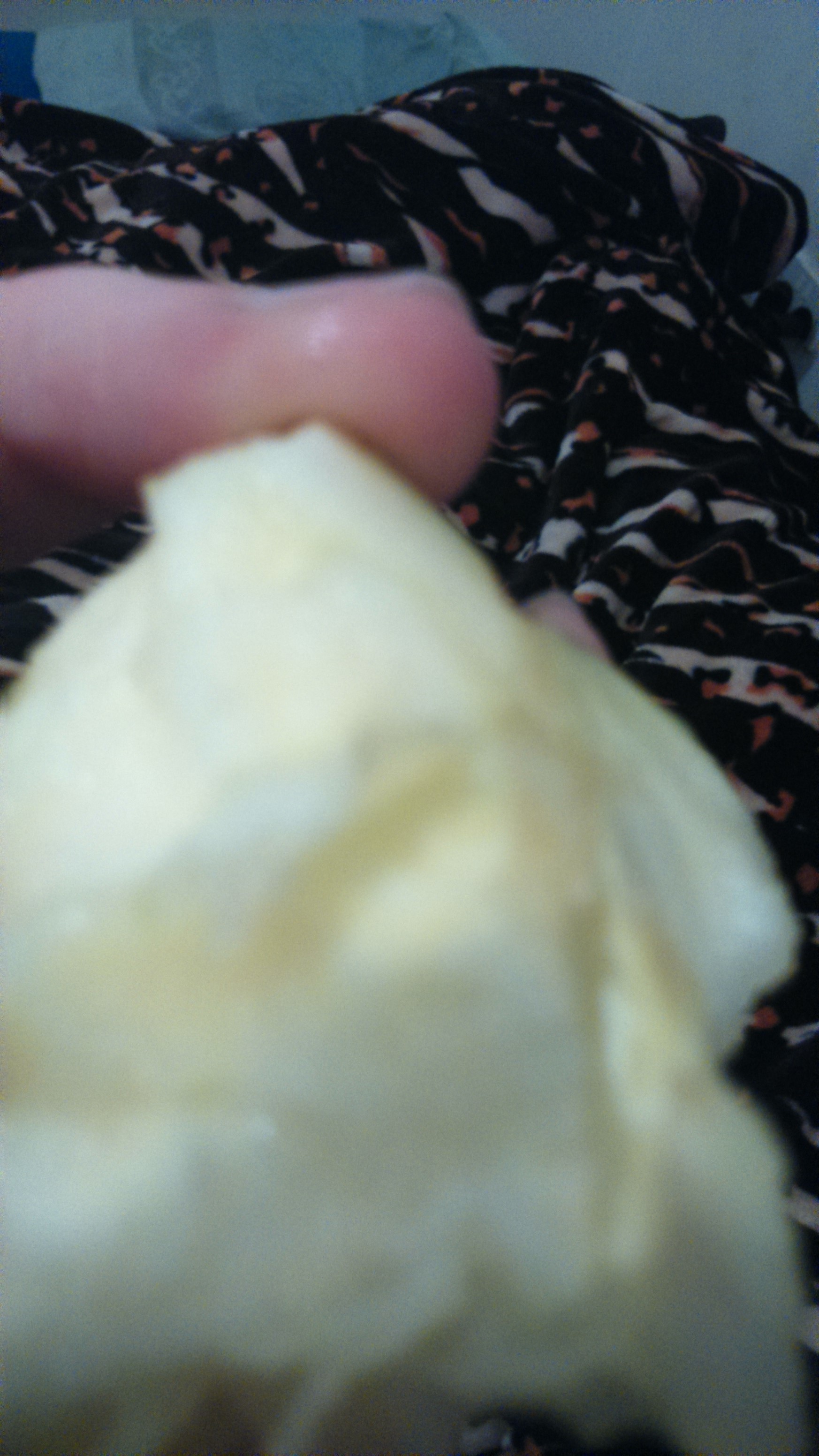 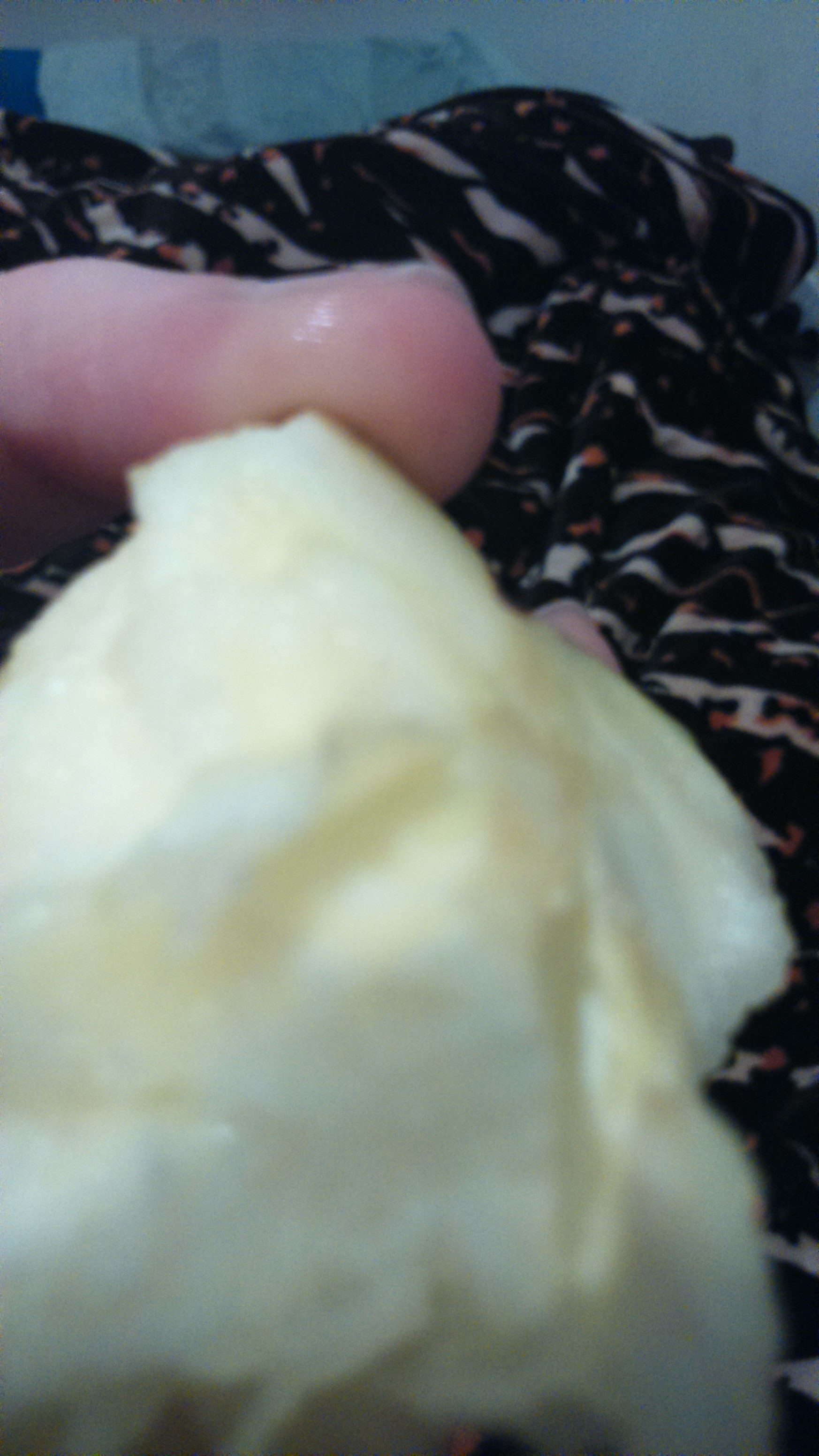 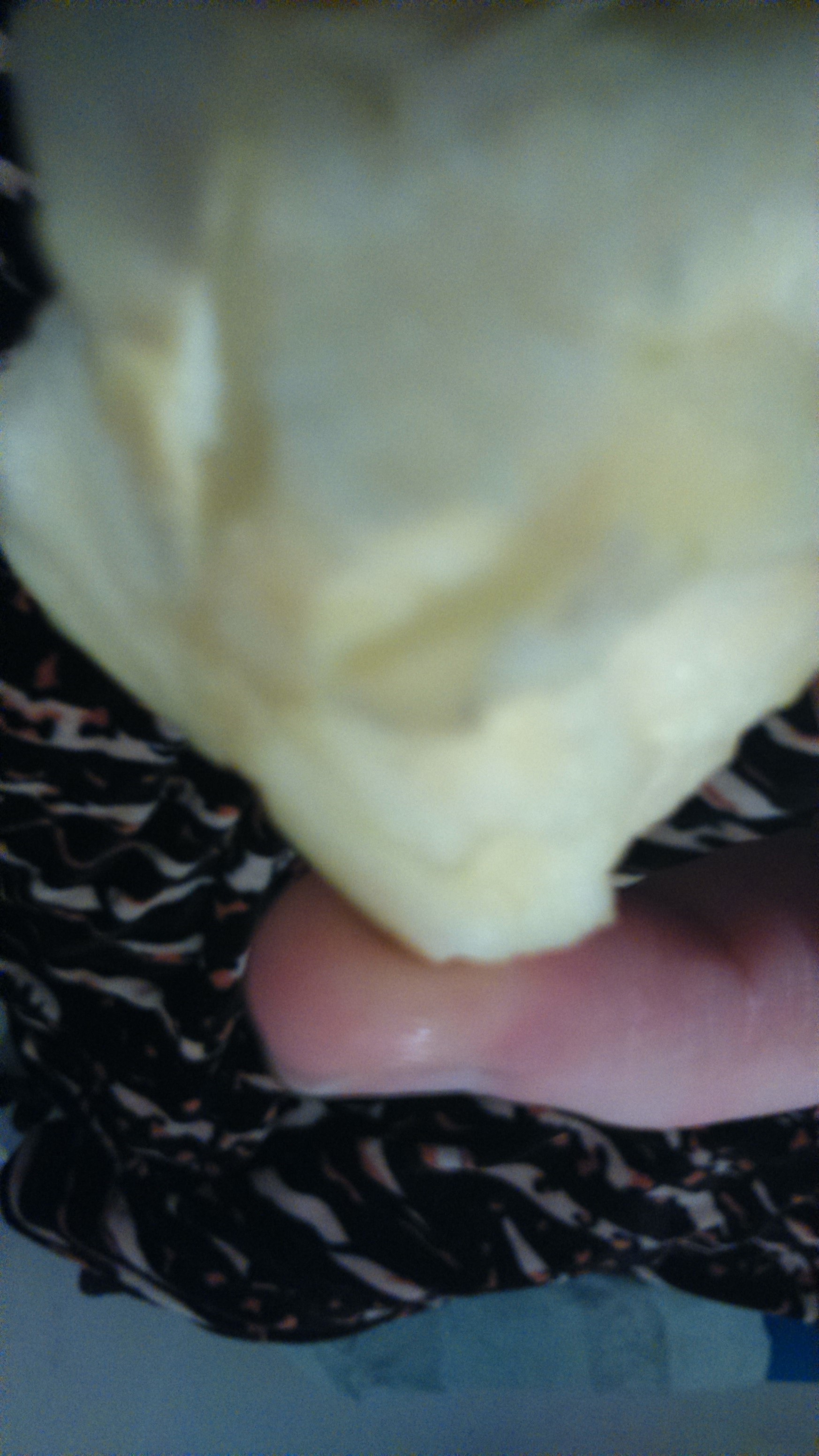 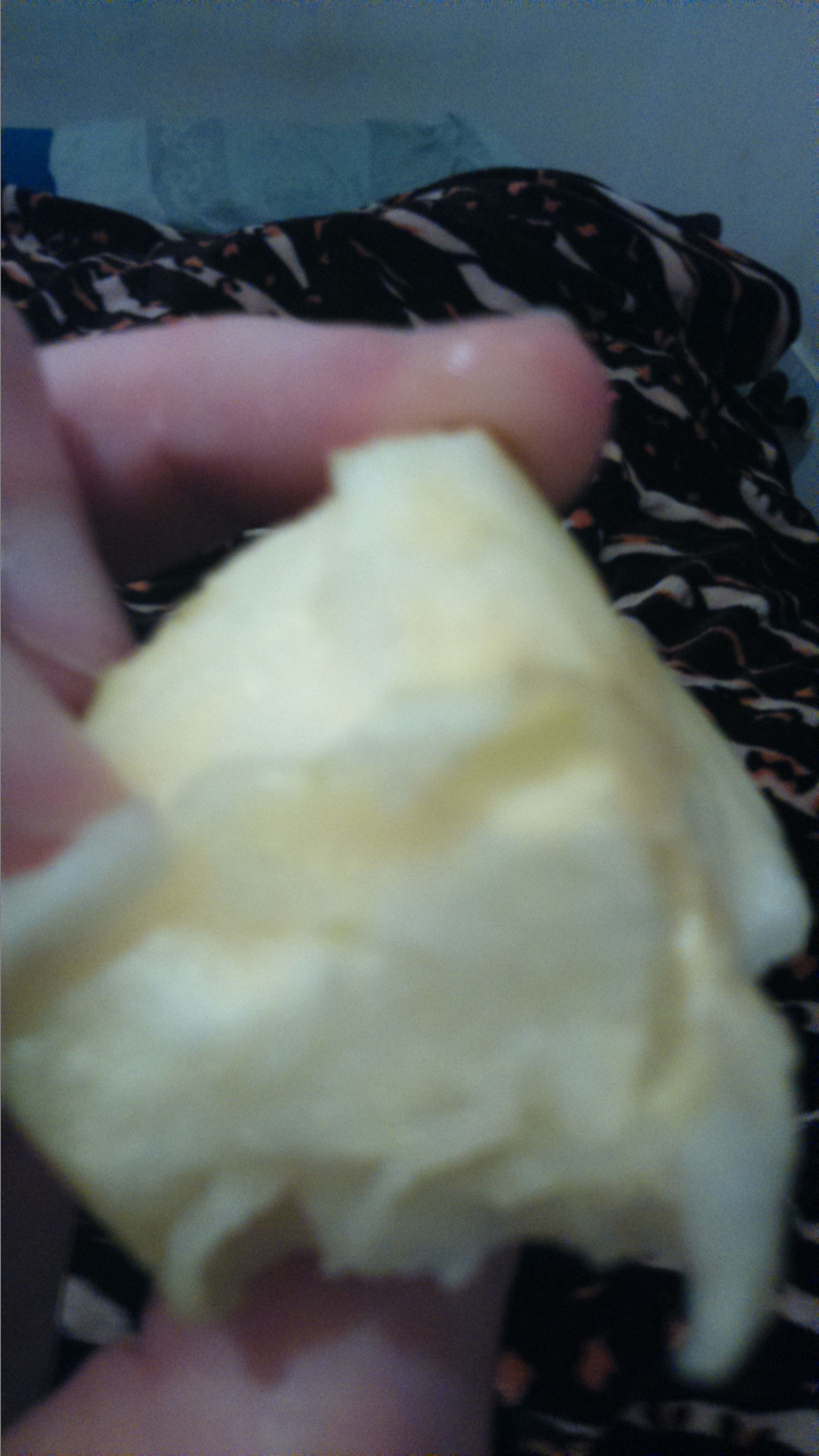 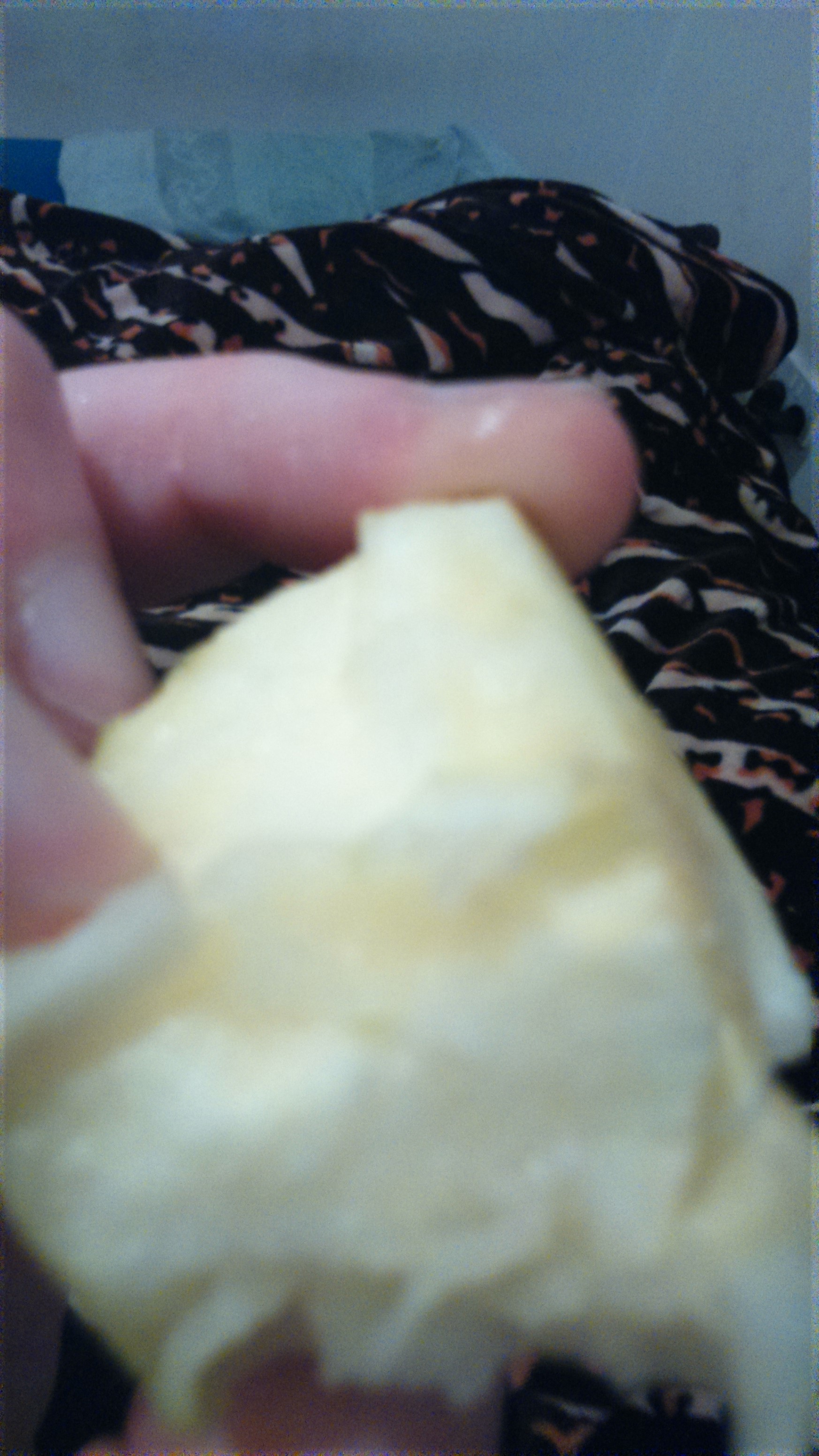 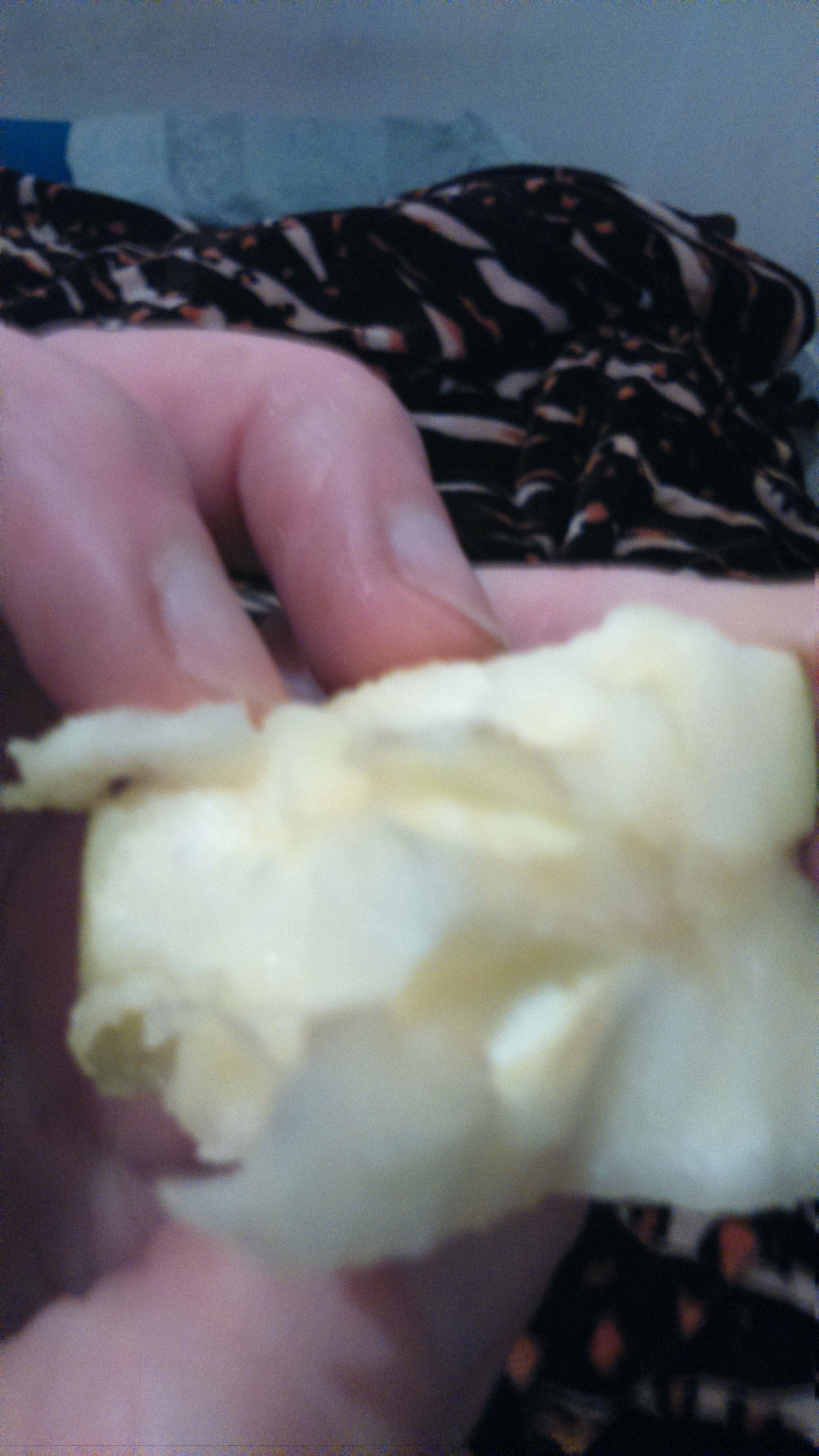 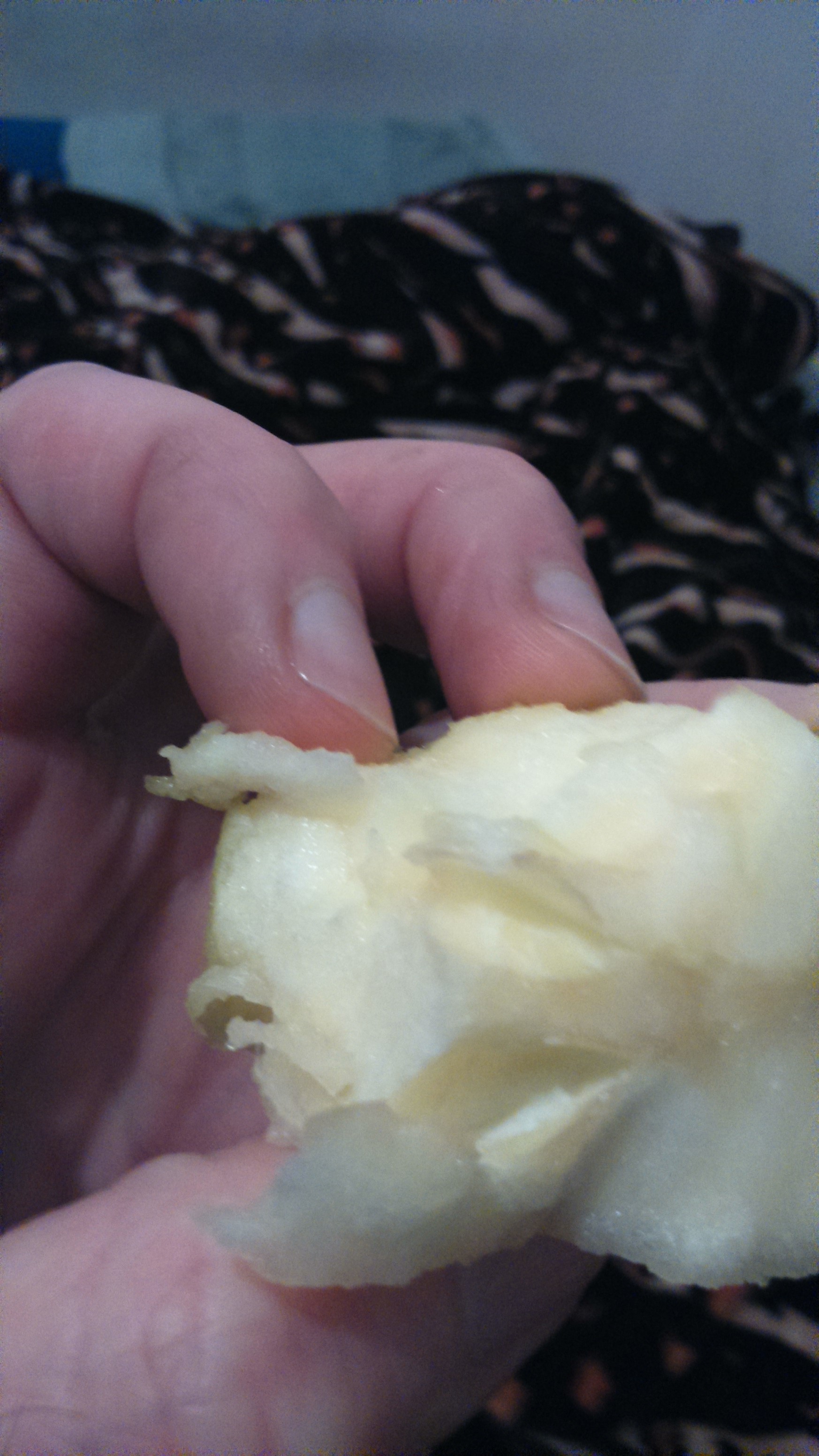 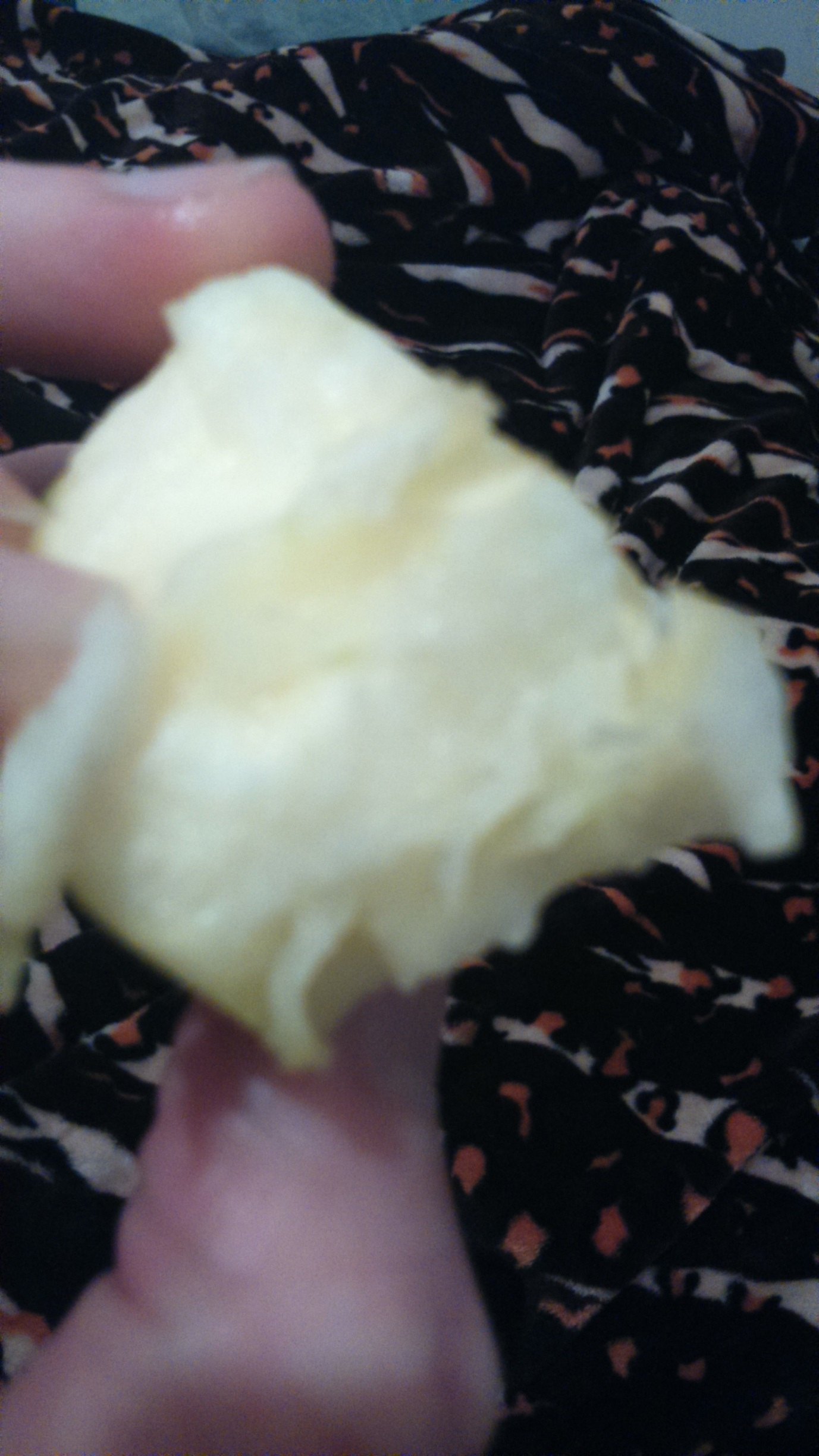 